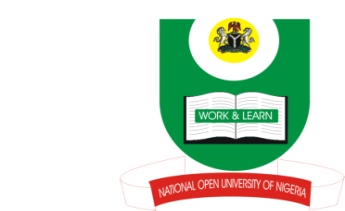 NATIONAL OPEN UNIVERSITY OF NIGERIA14-16 AHMADU BELLO WAY, VICTORIA ISLAND, LAGOSSCHOOL OF ARTS AND SOCIAL SCIENCESJUNE/JULY 2013 EXAMINATIONCOURSE CODE: MAC 416COURSE TITLE:  SOCIOLOGY OF MASS COMMUNICATIONTIME ALLOWED: 3HRSINSTRUCTIONS: ANSWER ANY FOUR QUESTIONS.  ALL QUESTIONS CARRY EQUAL MARKSCarefully explain the interrelationship of the media and the society in the context of their mutual duties to each other. -  17 MarksEnumerate and explain three normative theories known to you. With examples, explain how the media operate in the different societies where these theories exist. - 17 MarksList the various types of media ownership known to you and explain fully three of them. - 17 MarksIn what ways can any government control the media. List and explain two other ways the media can be put under control. - 17 MarksDefine Censorship and Press Censorship.List and explain the different types of censorship - 17 MarksExplain the role of the mass media as a messenger of the society.      b. Why are the mass media said to be agents of social change? - 17 Marks